SOME OF MY FAVOURITE THINGS CHILDREN HAVE SAID ABOUT MEI never used to like poetry as it was boring, but Judi’s poems have a twist in the end and they keep me interested. I love her poems.She writes cool poetry. She’s a superstar.She helped me with my writing and made me believe in myself.Thank you for coming to our school, you inspired me to keep writing.I liked meeting someone who understands how I need to write.I want to go and find some more poetry books to read now.Judi should win an award for her poems.When did you become such a good and famous reader?Thank you for helping me better at writing. I love you Judi. Please come back..COMMENTS FROM TEACHERS RE VISITS AND RESOURCES2016   The resources I got from you were wonderful additions to the poetry segment.       The kids really enjoyed your questions, and it even stirred a heated debate when     discussing what teens should and shouldn't be allowed to buy. You made a    huge impression and caused many to develop a fondness for poetry. Onewhero School Senior School teacherThank you for the time you spent with our children at Rangiora Borough School sharing your poetry, working with creative writers and coaching our debating team. Your energy & enthusiasm is legendary, leaving a lasting impression on both the children you worked with and the staff involved. 
We opted to purchase your resources and I am very pleased to have done so as they have been used, from the onset, with teachers saying; "These are good!" upon even their first glance into them!
Keep up your great work instilling a joy for creative writing, drama & debating in children and helping teachers keep their mojo!Chris Senior school teacher RangioraThese resources are awesome! So user friendly & take the 'tokenism' out of 'we are doing poetry' (ie, it means poetry is more than photocopy, stick in & read!)  Judi is also awesome to get into your school to work with kids on poetry, creative writing, speeches & debating. Actually, she's a gem & shining light who leaves a lasting impression & warm fuzzies even when she's moved onJo Pasley Deputy Principal Rangiora Borough SchoolIt was so awesome having you! The kids loved it and were so inspired. Keen to have you back next year! Erica Knights.  Year 5/6  Willow Park School AucklandIt was a very uplifting experience both for the kids and me. A very special Friday afternoon!Eileen H. St Joseph’s Onehunga.Thank you so much for today, Judi. The kids and teachers were all buzzing after your time with us. When I told my team we had purchased your books they were really excited! We are all looking forward to using them. I read some poems to my class and they couldn't get enough!! Thank you so much Judi, the best laugh we have had in a long time. You are a true entertainer and have an amazing talent.Amber M. Pakuranga Heights.Can I just say that Judi visited our school recently and shared some of her poetry with the children. Absolutely brilliant performance, kids and teachers loved it and she left us all inspired. Highly recommend seeing if you can get her to your school Bridget P. Ouruhia School, Christchurch –I have them both ‘Poetry Rocks’ resources and they do indeed rock. Melanie H. Kelvin Rd SchoolJudi, it was my absolute pleasure to have you in our classroom. Your enthusiasm and passion for writing is infectious. I chatted with the children afterwards and they loved it, they really enjoyed themselves. Also we could hear the Year 3/4's laughing from the hall. Thanks for taking time out of your busy schedule and sharing your inspirational and truly side splittingly hilarious poetry with us. I hope to work with you again 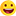 Bronwyn S. Opaheke SchoolKia Ora Koutou. I want to send a recommendation out to you all. You know how sometimes you get a travelling show, or individuals performing at school, and they just don't cut the mustard?? Well, last week we hosted Judi Billcliff at Isleworth School. She is HILARIOUS and had our Year 5 and 6 students, (and teachers), completely engaged, laughing uproariously and energised. Isleworth School Year 5/6 team leaderShe had everyone in the room captivated with her energy and enthusiasm. What a laugh was had! Thanks Judi.Isleworth School teacherCan highly recommend Judi, She's been to our school before and the kids LOVED her! We got a lot out of the sessions she took with our students.Team leader Vardon SchoolThe children will be so stoked to know they have been published. Thanks for the inspiration Judi. You were mentioned quite a few times in the student’s three way conferences with their parents.Westmount School TimaruThanks Judi! And thank you for visiting our school in Timaru yesterday - my class of year 5/6s absolutely LOVED the activities and you had them all fully engaged. I have never seen one student in particular (lifelong level one learner) join in so enthusiastically as an equal in a drama task.Primary School TimaruEARLIER FEEDBACKHaven’t smiled or laughed like that in my class for ages.  You are just tooooo much fun!  I wish I could keep you every day!!!Hautapu SchoolJudi’s poems are wonderful. Our students love them so much it makes them want to read. We now have sets in every class to use as readers.  Suzanne D  School PrincipalJudi has a special rapport with children, and can always find the inner strengths of each child. She has them laughing and learning, and they look forward to her visits.Primary teacher          I really love your poems- they are so Kiwi earthy and linguistically appropriate           for our Kiwi kids. A.S.  Speech Language & Literacy SpecialistWe loved having Judi at our Playcentre, she helped me think outside the square during dramatic play. I will never see the sandpit as just the sandpit again. She was brilliant.Piopio Playcentre supervisorFrom the moment Judi opened her mouth to read she had our children hooked. Rhode St SchoolIt was wonderful to see our senior boys in years 7 and 8 enjoying poetry and having fun getting involved.Pukemiro SchoolJudi books are great and away from the American and Aussie stuff we get bombed with and has local humour.Hamilton School PrincipalCOMMENTS FROM WORKSHOP ATTENDEESIt was brilliant. Judi had everyone engaged while having fun with poetry and drama.The only I would complain about was that it wasn’t long enough.Judi reminded me why I need to be using more poetry in my classroomGreat to find a facilitator who is so passionate. I found it inspirational.The humour was just what was needed after a busy day in the classroom.Waikato Literacy  ‘Poetry and Drama for improved oral language.’Judi’s presentation was well thought out and planned. It was inspirational.I’m ready to go back to work recharged and energised.The workshop was entertaining and fun and I feel motivatedA light-hearted workshop that reminded about the importance of reading books.Teacher Talk workshops for  early childhood staff  - Wellington area